          НЕДЕЛЯ ЗДОРОВЬЯ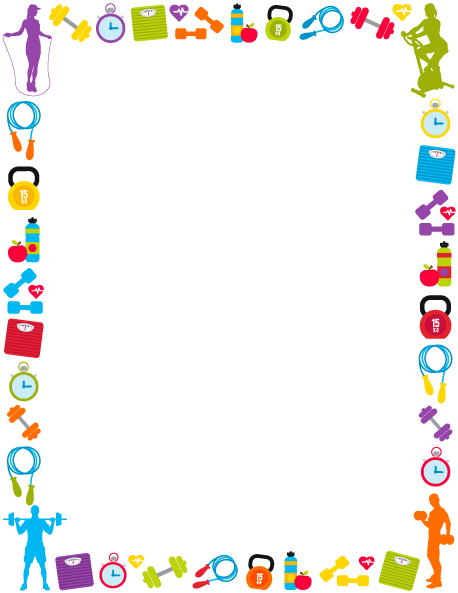 Самая главная ценность у каждого человека – это здоровье, поэтому в детском саду уделяется большое внимание воспитанию здорового ребенка. Очень важно сберечь здоровье детей, но еще важнее — учить их самих вести здоровый образ жизни и беречь свое здоровье. Вся деятельность детей в эту неделю была «пропитана» темой «здоровья» и пропагандой здорового образа жизни.С 10 – 13 марта в нашем детском саду проходила Неделя здоровья. И начали мы Неделю здоровья с утренней музыкальной зарядки, которая подняла детям настроение, дала заряд бодрости и энергии на весь день.Затем мы с ребятами отправились в необычное путешествие, чтобы познакомиться со Страной Здоровья, где узнали, что:здоровье – это здоровое, сильное и чистое тело;здоровье – это правильное питание;здоровье – это движение;здоровье – это доброе сердце.Ну, а самое главное, что Страна Здоровья – это наш детский сад. Ведь здесь созданы все условия, чтобы дети росли крепкими, сильными и здоровыми.Мы обсудили с детьми  какие привычки разрушают здоровье человека, а какие привычки полезные; что значит быть здоровым. Были проведены тематические беседы витаминах, полезных и вредных продуктах-  "Мы дружим с физкультурой", " Если хочешь быть здоров", ""Где живут витамины", "Чистота и здоровье", "Что хорошо , что плохо для организма"; "Полезная еда". Повторили  правила гигиены. Рассматривали  иллюстрации о видах спорта. Читали произведения художественной литературы о спорте  и здоровом образе жизни - "Федорино горе", "Мойдодыр", "Айболит", А.Барто "Девочка чумазая", Г. Зайцев "дружи с водой", "С добрым утром", А. Крылов "Как лечили петуха"; разгадывали  загадки о здоровье, о видах спорта и про части тела, знакомились с  пословицами и поговорками.. Играли в подвижные, сюжетно – ролевые игры.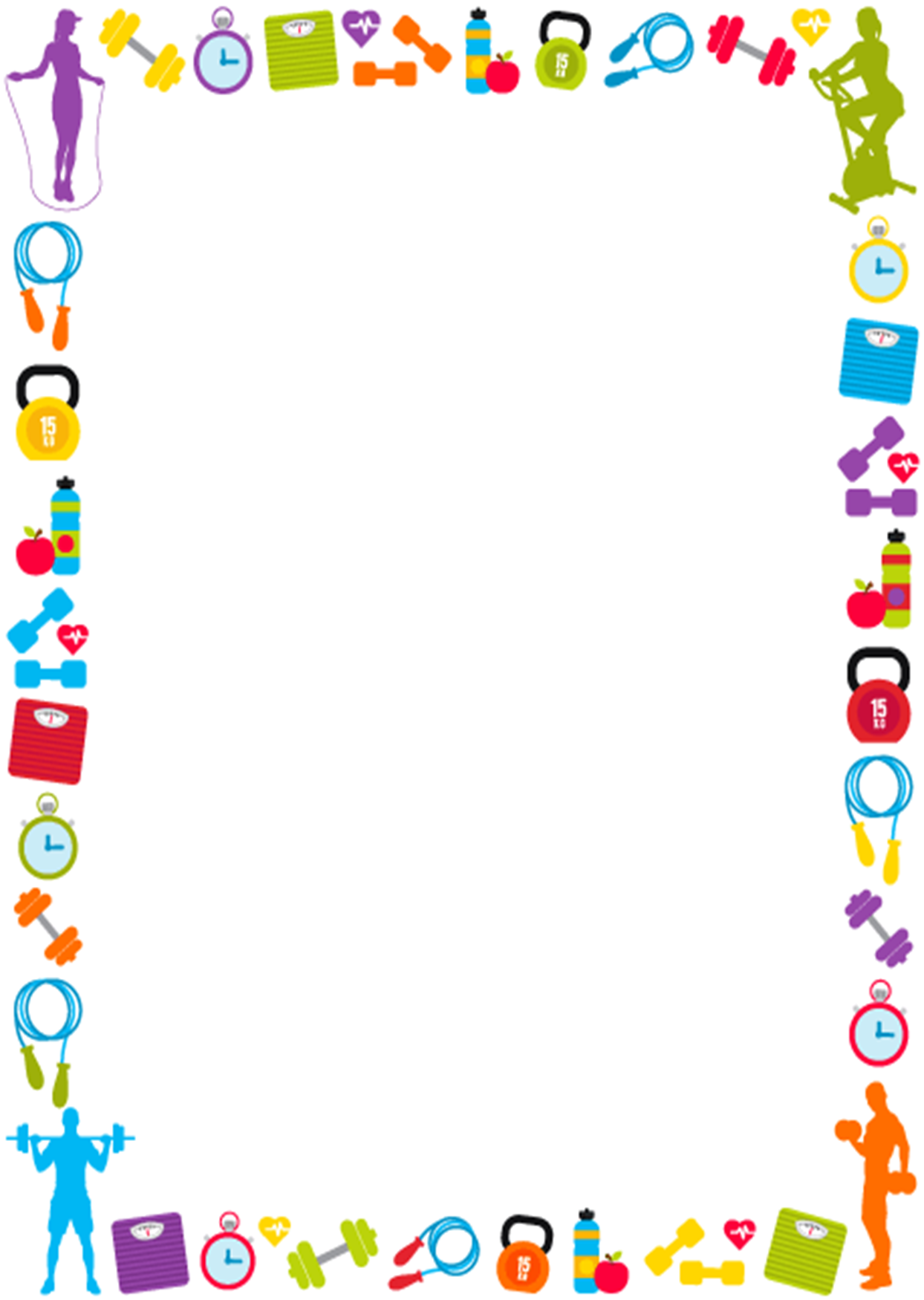 Мы узнали о строении человеческого организма, функциях его основных органов, Рассматривали плакаты, иллюстрации. 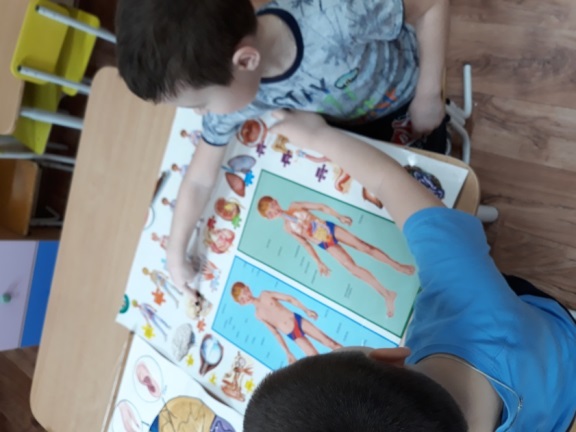  Тема заинтересовала ребят, и мы будем дальше продолжать изучать организм человека. Дети познавали самих себя. Рассматривали и показывали  части тела человека.  Многое узнали о своем организме, о «помощниках здоровья», оздоровительных мероприятиях, о взаимосвязи здоровья и питания. Ребята выполняли дыхательную гимнастику, гимнастику для глаз.Вырасти здоровым, крепким, сильным помогает спорт. И все мы знаем, что заниматься физкультурой – полезно. Ребята конструировали свою спортивную площадку.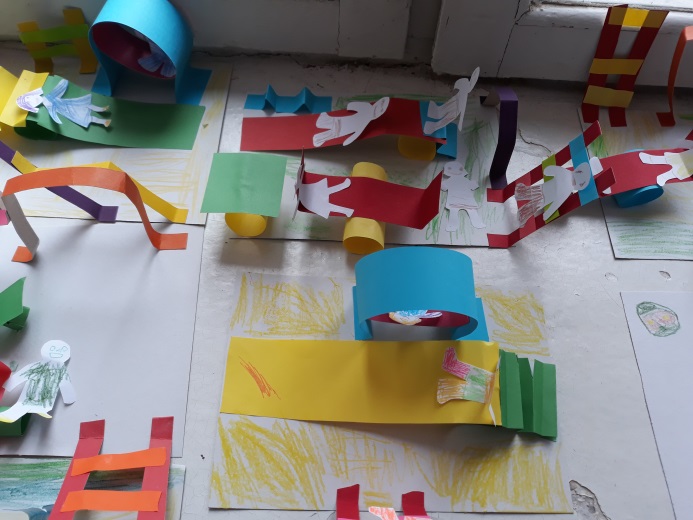 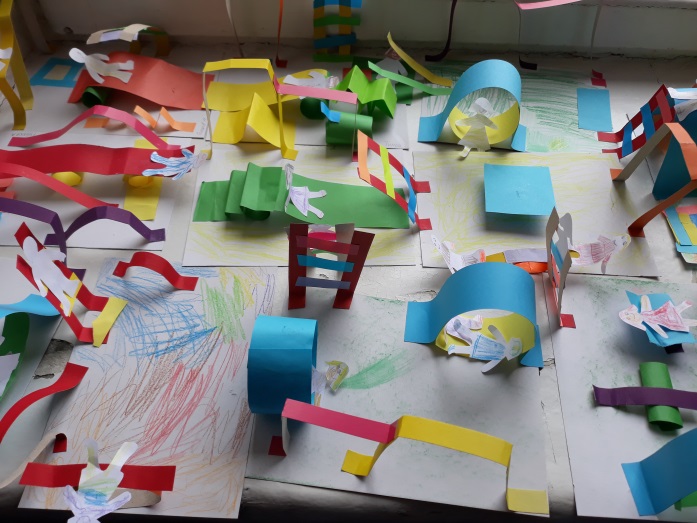 Мы закрепили знания об органах чувств. Подробнее остановились на теме «Кожа»- обсудили правила первой медицинской помощи при различных повреждениях кожного покрова, дети приводили примеры как возможно получить повреждения и что необходимо сделать в данной ситуации.А еще ребята узнали, что на коже пальцев рук есть неповторимые узоры. Мы решили убедиться в уникальности отпечатков пальцев на своем собственном опыте. Для этого мы «сняли»  отпечатки своих пальцев. С помощью лупы  мы внимательно рассмотрели полученные отпечатки, сравнили их между собой и пришли к выводу, что у всех они действительно разные.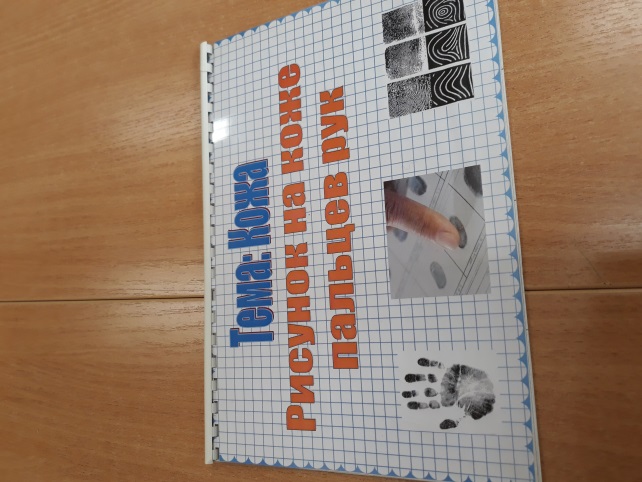 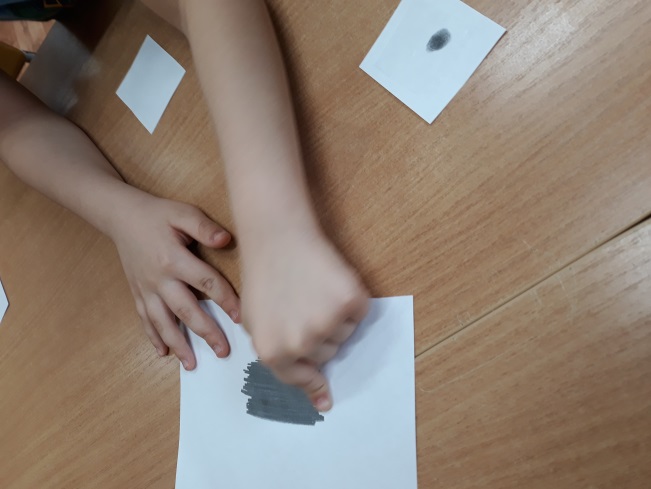 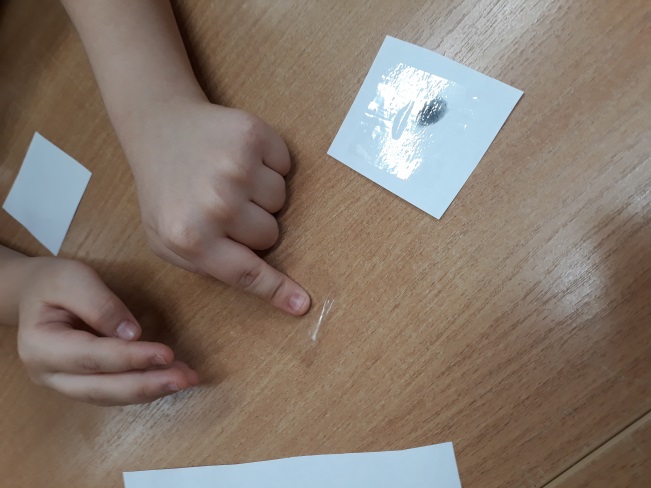 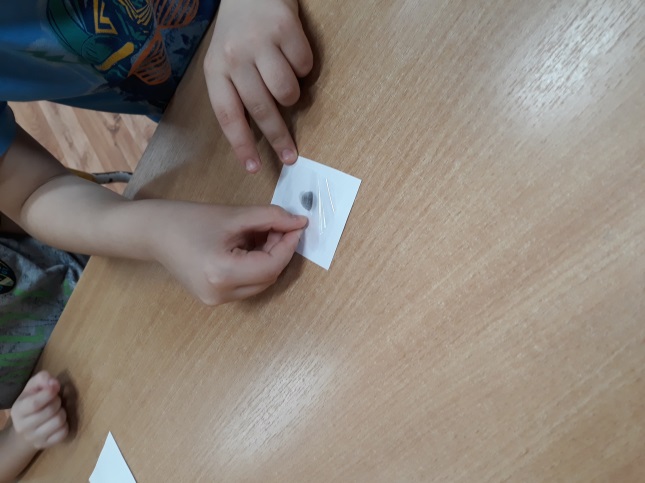 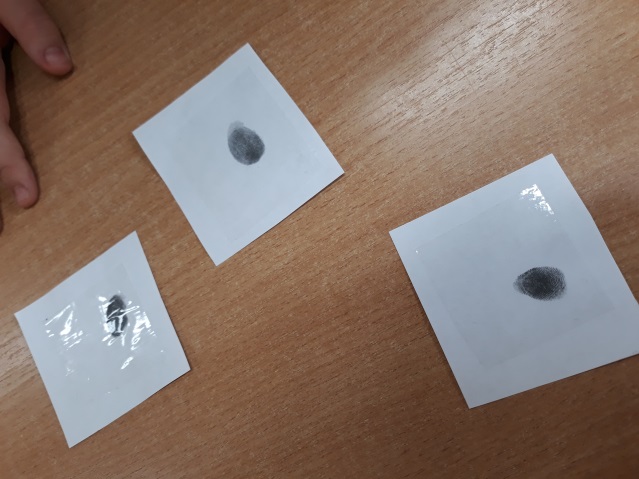 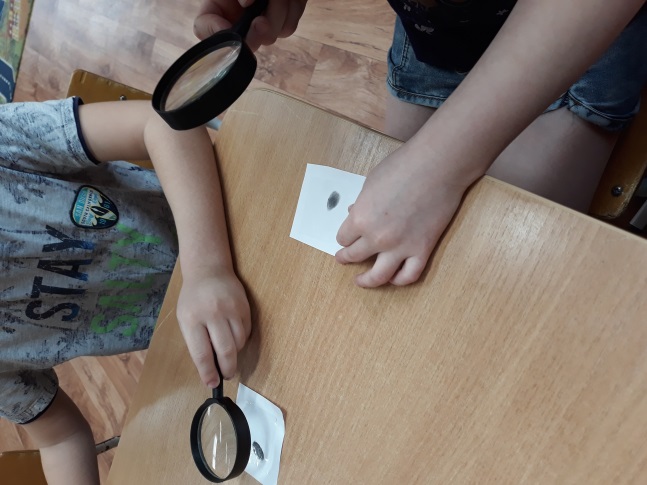 Неделя здоровья - это не только часть воспитательной работы, но также и праздник для детей. Для эмоционального подъема, праздничного настроения и как итог недели было проведено спортивное развлечение на прогулке. 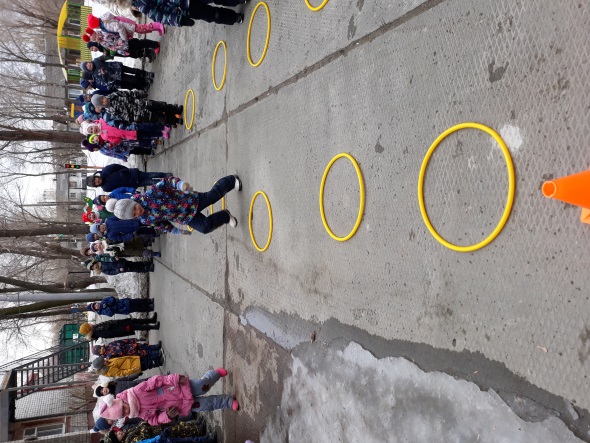 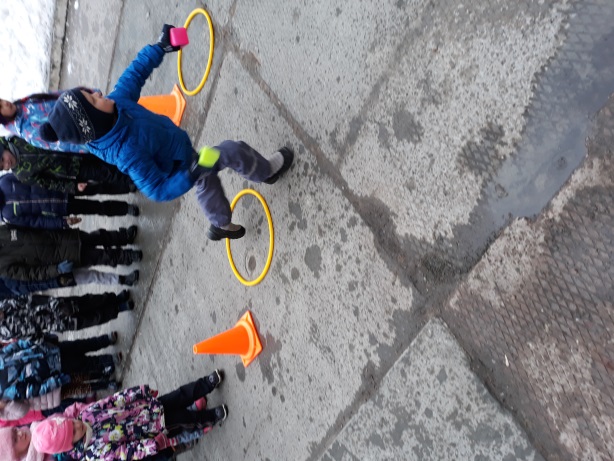 Веселье, азарт создали хорошее  бодрое настроение, вызвали массу положительных эмоций, сплотили детей в командных играх.Мы желаем всем крепкого здоровья и призываем к здоровому образу жизни!